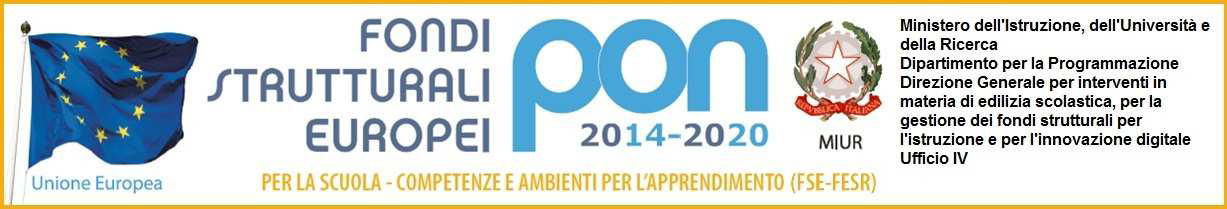 “Ministero dell’istruzione, dell’università e della ricerca”I.C.S.  “Quintino Di Vona”Via L. da Vinci, 2  –  20062 Cassano d’Adda (MI)Cod. Min.  MIIC8CC00P  -  C.F. 91548230159tel. 0363/60061  -  fax 0363/361145  -e-mail: MIIC8CC00P@istruzione.it     sito internet: www.icqdivona.itRELAZIONE  FINALE DI SOSTEGNOAlunno:Classe :Docente di sostegno:Anno Scolastico: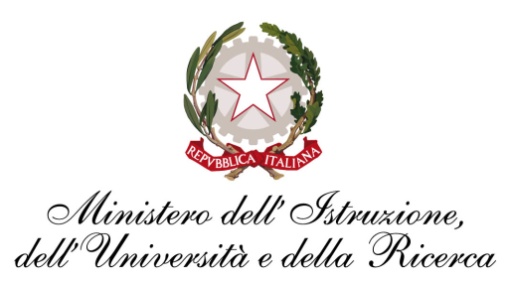 